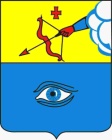 ПОСТАНОВЛЕНИЕ27.07.2022                                                                                                              № 34/4г. ГлазовО выделении специальных мест для размещения предвыборных печатных агитационных материалов при проведении выборов Главы Удмуртской Республики и депутатов Государственного Совета Удмуртской Республики седьмого созываВ соответствии с Федеральным законом от 12.06.2002 года № 67-ФЗ «Об основных гарантиях избирательных прав и права на участие в референдуме граждан Российской Федерации», Законом Удмуртской Республики от 28 июня 2012 года № 35-РЗ «О выборах Главы Удмуртской Республики», Законом Удмуртской Республики от 13 апреля 2007 года № 18-РЗ «О выборах депутатов Государственного Совета Удмуртской Республики», руководствуясь Уставом муниципального образования «Город Глазов»,П О С Т А Н О В Л Я Ю:1. Выделить и оборудовать по предложению Территориальной избирательной комиссии города Глазова на территории каждого избирательного участка города Глазова специальные места для размещения на них печатных предвыборных агитационных материалов,  материалов избирательных комиссий при проведении  выборов Главы Удмуртской Республики и депутатов Государственного Совета Удмуртской Республики седьмого созыва согласно приложению к настоящему постановлению.2.   Настоящее постановление подлежит официальному опубликованию.3. Контроль за исполнением настоящего постановления возложить на руководителя Аппарата Администрации города Глазова Масленникову К.А.                                                                                       Приложение к постановлению    Администрации города Глазова       от 27.07.2022  № 34/4Переченьспециальных мест для размещенияпредвыборных печатных агитационных материалов Администрация муниципального образования «Город Глазов» (Администрация города Глазова) «Глазкар» муниципал кылдытэтлэн Администрациез(Глазкарлэн Администрациез)Глава города ГлазоваС.Н. КоноваловИзбирательный участок №, местонахождение участковой избирательной комиссии и помещения для голосованияСпециальные места на территории избирательных участков города Глазова для размещения предвыборных печатных агитационных материалов, информационных материалов избирательных комиссийИзбирательный участок № 7/01Местонахождение участковой комиссии и помещения для голосования: Филиал Муниципального бюджетного  учреждения культуры «КЦ Россия» культурно-спортивный центр «Победа» (ул. 70 лет Октября, д.1)- Информационный стенд у магазина «Мария» ул.70 лет Октября;Избирательный участок № 7/02Местонахождение участковой комиссии и помещения для голосования: Муниципальное бюджетное общеобразовательное  учреждение «Средняя общеобразовательная школа № 10» имени Героя Российской Федерации Антона Борисовича Ушакова (ул. Гайдара, д. 12)- информационный стенд у здания магазина, ул. Кировская, 23 бИзбирательный участок № 7/03Местонахождение участковой комиссии и помещения для голосования: Муниципальное бюджетное  образовательное учреждение дополнительного образования «Детско-юношеский центр», учебный корпус № 3 (ул. Кирова, д. 75)- информационный стенд на автобусной остановке «Улица Гоголя», ул. Кирова;Избирательный участок № 7/04Местонахождение участковой комиссии и помещения для голосования: Муниципальное бюджетное общеобразовательное учреждение «Средняя общеобразовательная школа № 9» (ул. Кирова, д. 75А)- информационный стенд у здания магазина «Универсальный», ул. Кирова, 106Избирательный участок № 7/05Местонахождение участковой комиссии и помещения для голосования: Муниципальное бюджетное общеобразовательное учреждение«Средняя общеобразовательная школа № 9» (ул. Кирова, д. 75А)- информационный стенд у здания магазина «Универсальный», ул. Кирова, 106Избирательный участок № 7/06Местонахождение участковой комиссии и помещения для голосования: Муниципальное бюджетное  общеобразовательное учреждение «Средняя общеобразовательная школа № 12»(ул. Мира, д. 34)- информационный стенд у здания отделения почтовой связи, ул. Пряженникова, 5Избирательный участок № 7/07Местонахождение участковой комиссии и помещения для голосования: Муниципальное бюджетное дошкольное образовательное учреждение «Детский сад общеразвивающего вида № 34» (ул. Парковая, д. 10 А)- информационный стенд у здания ул. Парковая,10Избирательный участок № 7/08Местонахождение участковой комиссии и помещения для голосования: Муниципальное бюджетное общеобразовательное учреждение«Средняя общеобразовательная школа № 7» (ул. Белинского, д. 7)- информационный стенд на автобусной остановке «Западная проходная» АО ЧМЗ по ул. Тани БарамзинойИзбирательный участок № 7/09Местонахождение участковой комиссии и помещения для голосования: здание 1052 АО «Чепецкий механический завод» (Учебно-курсовой комбинат (Дом техники)(ул. Советская, д. 26)- информационный стенд на автобусной остановке «ГУМ» на ул. Кирова, 47Избирательный участок № 7/10Местонахождение участковой комиссии и помещения для голосования: Муниципальное бюджетное  общеобразовательное учреждение «Средняя общеобразовательная школа № 13»(ул. Пряженникова, д. 37а)- информационный стенд на автобусной остановке «Телеателье» по ул. СоветскаяИзбирательный участок № 7/11Местонахождение участковой комиссии и помещения для голосования: Муниципальное автономное учреждение  «Спортивно-культурный комплекс «Прогресс», Дом спорта «Прогресс» (ул. Парковая, д. 45)- информационный стенд на автобусной остановке «Центральная проходная» АО ЧМЗ по ул. БеловаИзбирательный участок № 7/12Местонахождение участковой комиссии и помещения для голосования: Муниципальное бюджетное общеобразовательное учреждение«Средняя общеобразовательная школа № 3» (ул. Кирова, д. 37)- информационный стенд на ограждении стадиона «Прогресс», ул. Кирова Избирательный участок № 7/13Местонахождение участковой комиссии и помещения для голосования: Муниципальное бюджетное общеобразовательное учреждение«Средняя общеобразовательная школа № 3»(ул. Кирова, д. 37)- информационный стенд на ограждении стадиона «Прогресс», ул. КироваИзбирательный участок № 7/14Местонахождение участковой комиссии и помещения для голосования: Муниципальное бюджетное общеобразовательное учреждение«Средняя общеобразовательная школа № 4»(ул. Тани Барамзиной, д. 4)- информационный стенд на автобусной остановке «Родник» по ул. Тани БарамзинойИзбирательный участок № 7/15Местонахождение участковой комиссии и помещения для голосования: Муниципальное бюджетное общеобразовательное учреждение «Гимназия № 6» (ул. Кирова, д. 34)- информационный стенд на автобусной остановке «Гостиница «Глазов»по ул. КироваИзбирательный участок № 7/16Местонахождение участковой комиссии и помещения для голосования: Муниципальное бюджетное общеобразовательное учреждение «Гимназия № 6»  (ул. Кирова, д. 34)- информационный стенд на автобусной остановке «Гостиница «Глазов»по ул. КироваИзбирательный участок № 7/17Местонахождение участковой комиссии и помещения для голосования: Муниципальное бюджетное общеобразовательное учреждение «Средняя общеобразовательная школа № 17» (ул. Короленко, д. 8)- информационный стенд на автобусной остановке «Центральный рынок»по ул. ПряженниковаИзбирательный участок № 7/18Местонахождение участковой комиссии и помещения для голосования: Муниципальное бюджетное образовательное учреждение дополнительного образования «Детско-юношеский центр»  (ул. Кирова, д. 13)- информационный стенд у здания ООО Силуэт, ул. Кирова,12Избирательный участок № 7/19Местонахождение участковой комиссии и помещения для голосования: Муниципальное бюджетное общеобразовательное учреждение«Средняя общеобразовательная школа № 2» (ул. Революции, д. 8)- информационный стенд у здания МФЦ, ул. Карла Маркса, 43Избирательный участок № 7/20Местонахождение участковой комиссии и помещения для голосования: Бюджетное профессиональное образовательное учреждение  Удмуртской Республики  «Глазовский технический колледж» (ул. Луначарского,  д. 20) - информационный стенд у здания Управление архитектуры и градостроительства Администрации города Глазова, ул. Энгельса, 18.Избирательный участок № 7/21Местонахождение участковой комиссии и помещения для голосования: Федеральное государственное бюджетное образовательное учреждение высшего образования «Глазовский государственный педагогический институт  имени  В.Г. Короленко» (ул. Первомайская, д. 25)- информационный стенд на автобусной остановке «Велокроха»по ул. СибирскаяИзбирательный участок № 7/22Местонахождение участковой комиссии и помещения для голосования: Муниципальное бюджетное дошкольное образовательное учреждение «Детский сад комбинированного вида № 37»  (ул. К.Маркса, д. 8 А)- информационный стенд у здания магазина «Гурман», ул. Первомайская,1Избирательный участок № 7/23Местонахождение участковой комиссии: Муниципальное бюджетное дошкольное образовательное учреждение «Детский сад общеразвивающего вида № 33» (ул. Буденного 6А)- информационный стенд у здания  почтового отделения, ул. К. Маркса 13Избирательный участок № 7/24Местонахождение участковой комиссии и помещения для голосования: Муниципальное бюджетное общеобразовательное учреждение«Средняя общеобразовательная школа № 1» (ул. Сибирская, д. 19)- информационный стенд у здания Торгового Центра «Сибирский», ул. Сибирская, 20Избирательный участок № 7/25Местонахождение участковой комиссии и помещения для голосования: Муниципальное бюджетное общеобразовательное учреждение«Средняя общеобразовательная школа № 1»(ул. Сибирская, д. 19 )- информационный стенд у здания Торгового Центра «Нива», ул.Сибирская, 23Избирательный участок № 7/26Местонахождение участковой комиссии и помещения для голосования: Муниципальное бюджетное общеобразовательное учреждение«Средняя общеобразовательная школа № 11» (ул. Пехтина, д. 22 А)- информационный стенд на автобусной остановке «Улица Пехтина»по ул. ПехтинаИзбирательный участок № 7/27Местонахождение участковой комиссии и помещения для голосования: Муниципальное бюджетное общеобразовательное учреждение «Средняя общеобразовательная школа №16» (ул. Колхозная, д. 12)- информационный стенд на автобусной остановке «Улица Пионерская, 40», ул. КолхознаяИзбирательный участок № 7/28Местонахождение участковой комиссии и помещения для голосования: Муниципальное бюджетное дошкольное образовательное учреждение «Центр развития ребенка - детский сад № 55»  (ул. Пехтина, д.2 А)- информационный стенд у здания ООО Апогей, ул. Карла Маркса,3Избирательный участок № 7/29Местонахождение участковой комиссии и помещения для голосования: Муниципальное бюджетное общеобразовательное учреждение«Средняя общеобразовательная школа № 15» имени В.Н. Рождественского (ул. Калинина, д.9 А)- информационный стенд у здания Торговый комплекс «Калининский»,  ул. Калинина, 10Избирательный участок № 7/30Местонахождение участковой комиссии и помещения для голосования: Муниципальное бюджетное общеобразовательное учреждение «Средняя общеобразовательная школа № 15» имени В.Н. Рождественского(ул. Калинина, д.9 А)- информационный стенд у здания Торговый комплекс «Калининский»,  ул. Калинина, 10Избирательный участок № 7/31Местонахождение участковой комиссии и помещения для голосования: Муниципальное бюджетное учреждение культуры «Централизованная библиотечная система города Глазова» (ул. Калинина, д.4А)- информационный стенд на автобусной остановке «Сбербанк» по ул.КалининаИзбирательный участок № 7/32Местонахождение участковой комиссии и помещения для голосования:Муниципальное бюджетное общеобразовательное учреждение    «Гимназия № 14» (ул. Толстого, д.45)- информационный стенд на автобусной остановке «Улица Толстого, 49»по ул. ТолстогоИзбирательный участок № 7/33Местонахождение участковой комиссии и помещения для голосования: Муниципальное бюджетное образовательное учреждение дополнительного образования детей «Детская школа искусств № 2»  (ул. Пехтина, д.12А)- информационный стенд на автобусной остановке «Улица Толстого, 49»по ул. ТолстогоИзбирательный участок № 7/34Местонахождение участковой комиссии и помещения для голосования:  Автономное профессиональное образовательное  учреждение Удмуртской Республики «Глазовский аграрно-промышленный техникум» (ул. Циолковского, д. 2)- информационный стенд на автобусной остановке «Нефтебаза»по ул. ДрагуноваИзбирательный участок № 7/35Местонахождение участковой комиссии и помещения для голосования: Муниципальное бюджетное дошкольное образовательное учреждение «Детский сад комбинированного вида № 30» (ул. Толстого, д. 42)- информационный стенд на автобусной остановке «Улица Толстого, 40»по ул. ТолстогоИзбирательный участок № 7/36Местонахождение участковой комиссии и помещения для голосования: Бюджетное  стационарное учреждение социального обслуживания Удмуртской Республики «Глазовский психоневрологический интернат» (ул. Драгунова, д. 74)- информационный стенд на автобусной остановке «Электросети»по ул. ДрагуноваИзбирательный участок № 7/37Местонахождение участковой комиссии и помещения для голосования: Муниципальное бюджетное дошкольное образовательное учреждение «Детский сад общеразвивающего вида № 46» (ул.Пастухова, д.5е)- информационный стенд у здания ЖЭК № 7 МУП ЖКУ, ул. Драгунова, 66АИзбирательный участок № 7/38Местонахождение участковой комиссии и помещения для голосования: Муниципальное бюджетное общеобразовательное учреждение«Средняя общеобразовательная школа №16» (ул. Колхозная, д. 12)- информационный стенд на автобусной остановке «Магазин № 8»по ул. КолхознаяИзбирательный участок № 7/39Местонахождение участковой комиссии и помещения для голосования: Муниципальное бюджетное общеобразовательное учреждение «Гимназия № 8» (ул. Пионерская, д. 19)- информационный стенд на автобусной остановке «Пищекомбинат»по ул. Драгунова